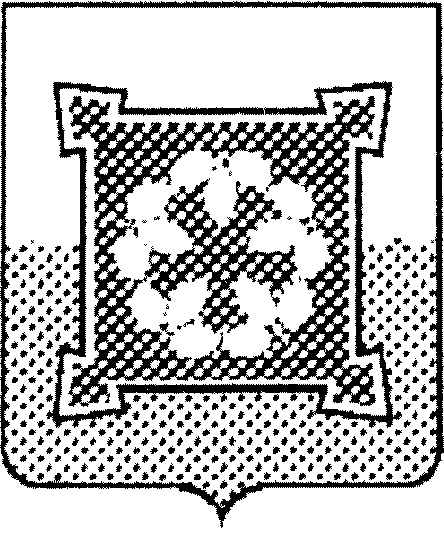 УПРАВЛЕНИЕ СОЦИАЛЬНОЙ ЗАЩИТЫ НАСЕЛЕНИЯАДМИНИСТРАЦИИ ЧЕБАРКУЛЬСКОГО ГОРОДСКОГО ОКРУГАП Р И К А З_15.07.2021г._________                                                                         №   __75___  г. Чебаркуль   Об утверждении Порядкаопределения размера премиальной выплаты (премии) по результатам работы за отчетный период работникам УСЗН ЧГО В соответствии с Положением об Управлении социальной защиты населения администрации Чебаркульского городского округа, в целях повышения эффективности деятельности работников Управления социальной защиты населения администрации Чебаркульского городского округа, ПРИКАЗЫВАЮ:1. Утвердить Порядок определения размера премиальной выплаты (премии) по результатам работы за отчетный период работникам Управления социальной защиты населения администрации Чебаркульского городского округа (Приложение). 2. Действие настоящего приказа распространяется на правоотношения, возникшие с 01.08.2021г.3. Считать «Порядок определения размера премиальной выплаты (премии) по результатам работы за отчетный период работникам Управления социальной защиты населения администрации Чебаркульского городского округа», утвержденный приказом от 25.06.2020 г. № 62, утратившим действие с 01.08.2021 г.4. Контроль за исполнением настоящего приказа оставляю за собой.Начальник	управления							         О.А. Кузнецова             ПРИЛОЖЕНИЕ к приказу от  15.07.2021 г. № 75ПОРЯДОКопределения размера премиальной выплаты (премии) по результатам работы за отчетный период работникам Управления социальной защиты населения администрации Чебаркульского городского округа 1. Настоящий Порядок разработан в целях определения размера премиальной выплаты (премии) по результатам работы за отчетный период (год, квартал) при решении вопроса о премировании работников Управления социальной защиты населения администрации Чебаркульского городского округа (далее по тексту – Управление) и является дополнением к «Положению о премировании лиц, замещающих должности муниципальной службы в Управлении социальной защиты населения администрации Чебаркульского городского округа» и «Положению о премировании работников, занимающих должности, не отнесенные к должностям муниципальной службы и осуществляющих техническое обеспечение деятельности Управления социальной защиты населения администрации Чебаркульского городского округа и работников, отнесенных   к профессиональным, квалификационным группам общеотраслевых профессий Управления социальной защиты  населения администрации Чебаркульского городского округа».2. Сумма денежных средств, направляемых на премиальную выплату (премию) по результатам работы за отчетный период (год, квартал), первоначально определяется начальником отдела бухгалтерского учета и отчетности исходя из экономии фонда оплаты труда за отчетный период. Премиальная выплата (ПВ) состоит из двух составляющих: Основной премиальной выплаты (ОПВ) и Дополнительной премиальной выплаты (ДПВ).На ДПВ может быть направлено не более 10% от ПВ.Максимальный размер ОПВ для каждого работника - величина непостоянная, устанавливается только на данный отчетный период и при расчета принимается за 100%. Максимальный размер ОПВ определяется в абсолютном размере (в рублях) и может быть:- либо одинаковой для всех работников Управления;- либо рассчитанной в процентном отношении от оклада каждого работника, при этом величина процента  устанавливается одинаково для всех.3. Размер индивидуальной ПВ (ПВинд) работнику рассчитывается как сумма индивидуальной ОПВ (ОПВинд)  и индивидуальной ДПВ (ДПВинд) :ПВинд = ОПВинд + ДПВинд.3.1. ОПВинд для конкретного работника определяется по результатам оценки профессионального уровня и личного вклада работника в достижение эффективности работы учреждения (Таблица 1) путем снижения максимальной ОПВ. При расчете ОПВинд учитывается выполнение установленных показателей эффективности труда с учетом одного из критериев оценки результативности по каждому показателю. Итоговый размер ОПВинд работника рассчитывается пропорционально фактически отработанному им времени в отчетном периоде. Если фактически отработанное время учтено при расчете квартальной премии, то при расчете годовой премии данный фактор не учитывается.										        Таблица 1.Оценка профессионального уровня и личного вклада работников УСЗН ЧГО в достижение эффективности работы учреждения при определении размера индивидуальной основной премиальной выплаты (ОПВинд)3.2. ДПВинд рассчитывается с учетом выполнения работником показателей индивидуального творческого подхода к работе (Таблица 2). Работнику начисляются баллы: 1 балл за одно событие (участие, достижение, мероприятие, акция, благодарность, награда и т.п.).ДПВинд = КБ * Б,где:КБ - количество баллов, набранных работником; Б - стоимость одного балла, рассчитанная по формуле: 	Б =  сумма денежных средств, выделенная на ДПВ                   сумма баллов, набранных всеми работниками.										        Таблица 2.Оценка индивидуального творческого подхода к работе при определении размера дополнительной премиальной выплаты работнику (ДПВинд)4. Оценка профессионального уровня и личного вклада работника осуществляется на первом этапе руководителем отдела (непосредственным руководителем) и оформляется в форме представления (Приложение).5. Представления рассматриваются на заседании Комиссии по оценке эффективности труда работников УСЗН ЧГО (далее – Комиссия). Состав Комиссии утверждается приказом начальника управления. В состав Комиссии входит представитель уполномоченного органа работников (представитель работников).6. Комиссия имеет право вносить корректировку в представление в случае наличия дополнительных факторов, влияющих на размер премиальной выплаты. Комиссия выполняет расчетные операции для определения ДПВинд и утверждает итоговую запись в представление на премирование работника с указанием размера премиальной выплаты, что является основанием для издания приказа о премировании. Решение комиссии оформляется Протоколом, который подписывается всеми членами Комиссии.Представления на премирование являются неотъемлемой частью Протокола заседания Комиссии.СОГЛАСОВАНО:Начальник отдела бухгалтерского учета и отчетности						Е.Ф.ПоповаВедущий специалист, юрист							Н.С.АксеноваСпециалист по персоналу							Е.А.БалухтинаПредставитель работников УСЗН ЧГО					Т.А.Антипова№ п/пПоказатели эффективности труда Критерии оценки результативности ОПВинд(снижение от 100 %  максимальной ОПВ)1. Оперативность и профессионализм, соблюдение требований действующего законодательства, нормативных актов (в том числе установленных сроков, порядков и форм) при решении вопросов, входящих в компетенцию работника Нарушений нет01. Оперативность и профессионализм, соблюдение требований действующего законодательства, нормативных актов (в том числе установленных сроков, порядков и форм) при решении вопросов, входящих в компетенцию работника Имеются нарушения, приняты меры к их устранению в пределах полномочий. С работником проведена индивидуальная беседа, техническая учеба.минус 10%1. Оперативность и профессионализм, соблюдение требований действующего законодательства, нормативных актов (в том числе установленных сроков, порядков и форм) при решении вопросов, входящих в компетенцию работника Имеются нарушения в связи с неисполнением или ненадлежащим исполнением работником по его вине должностных обязанностей.Наложено дисциплинарное взыскание в виде замечания.минус 20%1. Оперативность и профессионализм, соблюдение требований действующего законодательства, нормативных актов (в том числе установленных сроков, порядков и форм) при решении вопросов, входящих в компетенцию работника Имеются нарушения в связи с неисполнением или ненадлежащим исполнением работником по его вине должностных обязанностей.Наложено дисциплинарное взыскание в виде выговора.минус 30%1. Оперативность и профессионализм, соблюдение требований действующего законодательства, нормативных актов (в том числе установленных сроков, порядков и форм) при решении вопросов, входящих в компетенцию работника Итого:до 30%2.Соблюдение исполнительской дисциплины (исполнение приказов, распоряжений,  заданий начальника управления, заместителя начальника управления, непосредственного руководителя, отданных в пределах полномочий)    Замечаний нет02.Соблюдение исполнительской дисциплины (исполнение приказов, распоряжений,  заданий начальника управления, заместителя начальника управления, непосредственного руководителя, отданных в пределах полномочий)    Однократное несоблюдение исполнительской дисциплины.С работником проведена индивидуальная беседа, техническая учеба. минус 5%2.Соблюдение исполнительской дисциплины (исполнение приказов, распоряжений,  заданий начальника управления, заместителя начальника управления, непосредственного руководителя, отданных в пределах полномочий)    Несоблюдение исполнительской дисциплины.Наложено дисциплинарное взыскание в виде замечания.минус 10%2.Соблюдение исполнительской дисциплины (исполнение приказов, распоряжений,  заданий начальника управления, заместителя начальника управления, непосредственного руководителя, отданных в пределах полномочий)    Несоблюдение исполнительской дисциплины.Наложено дисциплинарное взыскание в виде выговора.минус 15%2.Соблюдение исполнительской дисциплины (исполнение приказов, распоряжений,  заданий начальника управления, заместителя начальника управления, непосредственного руководителя, отданных в пределах полномочий)    Итого:до 15%3.Результаты по итогам проведения проверок контролирующих, вышестоящих органов, внутреннего контроляЗамечаний и нарушений нет03.Результаты по итогам проведения проверок контролирующих, вышестоящих органов, внутреннего контроляНаличие замечаний (нарушений), устраненных в пределах полномочий  в соответствии со сроками, указанными в предписаниях (представлениях, предложениях). С работником проведена индивидуальная беседа, техническая учеба.минус 5%3.Результаты по итогам проведения проверок контролирующих, вышестоящих органов, внутреннего контроляНаличие замечаний (нарушений), указанных в предписаниях (представлениях, предложениях),  в связи с неисполнением или ненадлежащим исполнением работником по его вине должностных обязанностей.Наложено дисциплинарное взыскание в виде замечания.минус 10%3.Результаты по итогам проведения проверок контролирующих, вышестоящих органов, внутреннего контроляНаличие замечаний (нарушений), указанных в предписаниях (представлениях, предложениях),  в связи с неисполнением или ненадлежащим исполнением работником по его вине должностных обязанностей.Наложено дисциплинарное взыскание в виде выговора.минус 20%3.Результаты по итогам проведения проверок контролирующих, вышестоящих органов, внутреннего контроляИтого:до 20%4.Удовлетворенность граждан качеством работы учреждения  и предоставления мер социальной поддержкиЖалоб нет04.Удовлетворенность граждан качеством работы учреждения  и предоставления мер социальной поддержкиНаличие обоснованной устной жалобы на работу сотрудника или по направлению деятельности сотрудника. С работником проведена индивидуальная беседа, техническая учеба.минус 5%4.Удовлетворенность граждан качеством работы учреждения  и предоставления мер социальной поддержкиНаличие обоснованной устной или письменной жалобы (жалоб) на работу сотрудника или по направлению деятельности сотрудника.Наложено дисциплинарное взыскание в виде замечания.минус 10%4.Удовлетворенность граждан качеством работы учреждения  и предоставления мер социальной поддержкиНаличие обоснованной устной или письменной жалобы (жалоб) на работу сотрудника или по направлению деятельности сотрудника.Наложено дисциплинарное взыскание в виде выговора. минус 15%Итого:до 15%5.Соблюдение запретов и ограничений муниципальной службы. Соблюдение правил внутреннего трудового распорядка и служебной этики. Соблюдение правил техники безопасности, охраны труда, санитарии,  пожарной безопасности и мер антитеррористической безопасностиЗамечаний и нарушений нет05.Соблюдение запретов и ограничений муниципальной службы. Соблюдение правил внутреннего трудового распорядка и служебной этики. Соблюдение правил техники безопасности, охраны труда, санитарии,  пожарной безопасности и мер антитеррористической безопасностиИмеются  замечания. С работником проведена индивидуальная беседа, техническая учеба.минус 5%5.Соблюдение запретов и ограничений муниципальной службы. Соблюдение правил внутреннего трудового распорядка и служебной этики. Соблюдение правил техники безопасности, охраны труда, санитарии,  пожарной безопасности и мер антитеррористической безопасностиИмеются нарушения.Наложено дисциплинарное взыскание в виде замечанияминус 10%5.Соблюдение запретов и ограничений муниципальной службы. Соблюдение правил внутреннего трудового распорядка и служебной этики. Соблюдение правил техники безопасности, охраны труда, санитарии,  пожарной безопасности и мер антитеррористической безопасностиИмеются нарушения.Наложено дисциплинарное взыскание в виде выговораминус 20%5.Соблюдение запретов и ограничений муниципальной службы. Соблюдение правил внутреннего трудового распорядка и служебной этики. Соблюдение правил техники безопасности, охраны труда, санитарии,  пожарной безопасности и мер антитеррористической безопасностиИтого:до 20%Всего:до 100%№ п/пПоказатели индивидуального творческого подхода к работе, влияющие на эффективность трудаБаллыПримечание1Организация и участие в  проектах, мероприятиях, акциях, способствующих повышению авторитета учреждения, уровня профессионального мастерства, снижению социальной напряженности  и формированию позитивного общественного мнения 1 балл за одно событие (участие, мероприятие, акция, проект и т.п.).Не учитывается исполнение должностных обязанностей2Наличие благодарственных писем, благодарностей, грамот, дипломов, публикаций, информации в СМИ, соцсетях  от граждан, общественных организаций и юридических лиц.1 балл за одно событие (письмо, благодарность, награду, публикацию, информацию и т.п.).Не учитываются представления к награждению от УСЗН ЧГО ко Дню социального работника и в связи с юбилеемС приказом от 25.06.2020г. №62  «Об утверждении Порядка определения премиальной выплаты (премии) по результатам работы за отчетный период работникам УСЗН ЧГО» ОЗНАКОМЛЕНЫ:С приказом от 25.06.2020г. №62  «Об утверждении Порядка определения премиальной выплаты (премии) по результатам работы за отчетный период работникам УСЗН ЧГО» ОЗНАКОМЛЕНЫ:С приказом от 25.06.2020г. №62  «Об утверждении Порядка определения премиальной выплаты (премии) по результатам работы за отчетный период работникам УСЗН ЧГО» ОЗНАКОМЛЕНЫ:С приказом от 25.06.2020г. №62  «Об утверждении Порядка определения премиальной выплаты (премии) по результатам работы за отчетный период работникам УСЗН ЧГО» ОЗНАКОМЛЕНЫ:Фамилия Имя ОтчествоДолжностьДолжностьРоспись ДатаКузнецова Ольга Аркадьевнаначальник управленияначальник управленияИванова Татьяна Николаевназаместитель начальниказаместитель начальникаБалухтина Елена Анатольевнаспециалист по персоналуспециалист по персоналуБалухтина Елена Анатольевнаспециалист по персоналуспециалист по персоналуАксенова Наталья Сергеевнаведущий специалист, юристведущий специалист, юристТопорищев Сергей Александровичведущий специалистведущий специалистКучик Ксения АндреевнаэкономистэкономистТанаева Ирина СергеевнаСекретарь руководителяСекретарь руководителяПопова Елена Федоровнаначальник отдела БУиОначальник отдела БУиОПетухова Лилия Раисовнаведущий специалистведущий специалистПермякова Татьяна Юрьевнаведущий специалистведущий специалистИванова Анастасия АлександровнабухгалтербухгалтерЧугункина Саглара ЮрьевнабухгалтербухгалтерБеляевских Константин Павловичзаведующий хозяйствомзаведующий хозяйствомМихайлова Анна ВладимировнаархивариусархивариусЕряшкина Анна Сергеевнаначальник отдела СВначальник отдела СВНужная Наталья Владимировнастарший инспекторстарший инспекторСукачева Наталья Валерьевнаведущий специалист ОЛиСГведущий специалист ОЛиСГГригорович Елена Валентиновнаведущий специалистведущий специалистКорнеева Анастасия Владимировнастарший инспекторстарший инспекторБрагина Юлия Валерьевнастарший инспекторстарший инспектор Купцова Анастасия Андреевна специалист 1 категории   Смолявская Светлана Викторовнаначальник отдела СЗСначальник отдела СЗСЕременко Елена Анатольевнаведущий специалистведущий специалистАнтипова Татьяна Анатольевнаведущий специалистведущий специалистГурова Елена Александровнаведущий специалистведущий специалистКулиева Турана Кундуз-кызыстарший инспекторстарший инспекторМазурова Елена Дмитриевнаначальник отдела ОПиПначальник отдела ОПиПАгаджанян Ольга Владимировнаведущий специалистведущий специалистЮлдашева Альбина Раисовнаведущий специалистведущий специалистСмирнова  Ольга Сергеевнаведущий специалистведущий специалистС приказом от 25.06.2020г. №62  «Об утверждении Порядка определения премиальной выплаты (премии) по результатам работы за отчетный период работникам УСЗН ЧГО» ОЗНАКОМЛЕНЫ:С приказом от 25.06.2020г. №62  «Об утверждении Порядка определения премиальной выплаты (премии) по результатам работы за отчетный период работникам УСЗН ЧГО» ОЗНАКОМЛЕНЫ:С приказом от 25.06.2020г. №62  «Об утверждении Порядка определения премиальной выплаты (премии) по результатам работы за отчетный период работникам УСЗН ЧГО» ОЗНАКОМЛЕНЫ:С приказом от 25.06.2020г. №62  «Об утверждении Порядка определения премиальной выплаты (премии) по результатам работы за отчетный период работникам УСЗН ЧГО» ОЗНАКОМЛЕНЫ:Фамилия Имя ОтчествоДолжностьДолжностьРоспись ДатаГорбунова Василиса Николаевнаначальник отдела ЖСначальник отдела ЖСКамалдинова Айсылу Зуфаровнаведущий специалистведущий специалистБоярова Галина Владимировнаведущий специалистведущий специалистГригорьева Марина Викторовнастарший инспекторстарший инспектор